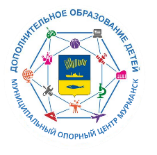 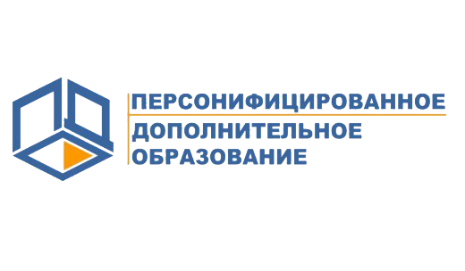 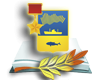 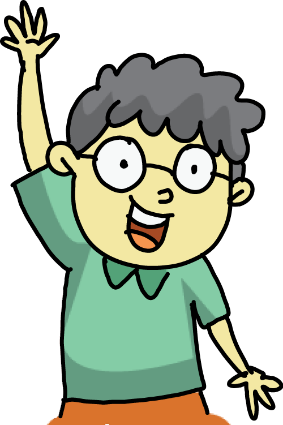 С 1 сентября 2023 года сертификат становится более удобным в использовании – его баланс будет выражен не в денежном эквиваленте, а в часах недельной нагрузки по программам дополнительного образования.       ЗНАЧИМЫЕ ПРОГРАММЫВыбор образовательных программ из реестра значимых (бесплатных для ребенка, и не оплачиваемых за счет социального сертификата), будет предусматривать возможность использования дополнительных часов (сверх номинала), устанавливаемых муниципалитетом.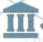        ПРЕДПРОФЕССИОНАЛЬНЫЕ ПРОГРАММЫ И ПРОГРАММЫ СПОРТИВНОЙ ПОДГОТОВКИПри выборе предпрофессиональных программ или программ спортивной подготовки (из-за их специфики) норматив обеспечения сертификата не уменьшается.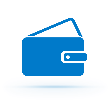              ДОПЛАТА В ОБЪЕМЕ РАЗНИЦЫ НАГРУЗКИ В случае выбора интенсивной образовательной программы, недельная нагрузка (в часах) по которой превышает баланс сертификата.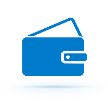              ДОПЛАТА В ОБЪЕМЕ РАЗНИЦЫ МЕЖДУ СТОИМОСТЬ И НОРМАТИВНЫМИ ЗАТРАТАМИ В случае выбора образовательной программы, стоимостью одного часа которой превышает установленные муниципалитетом нормативные затраты.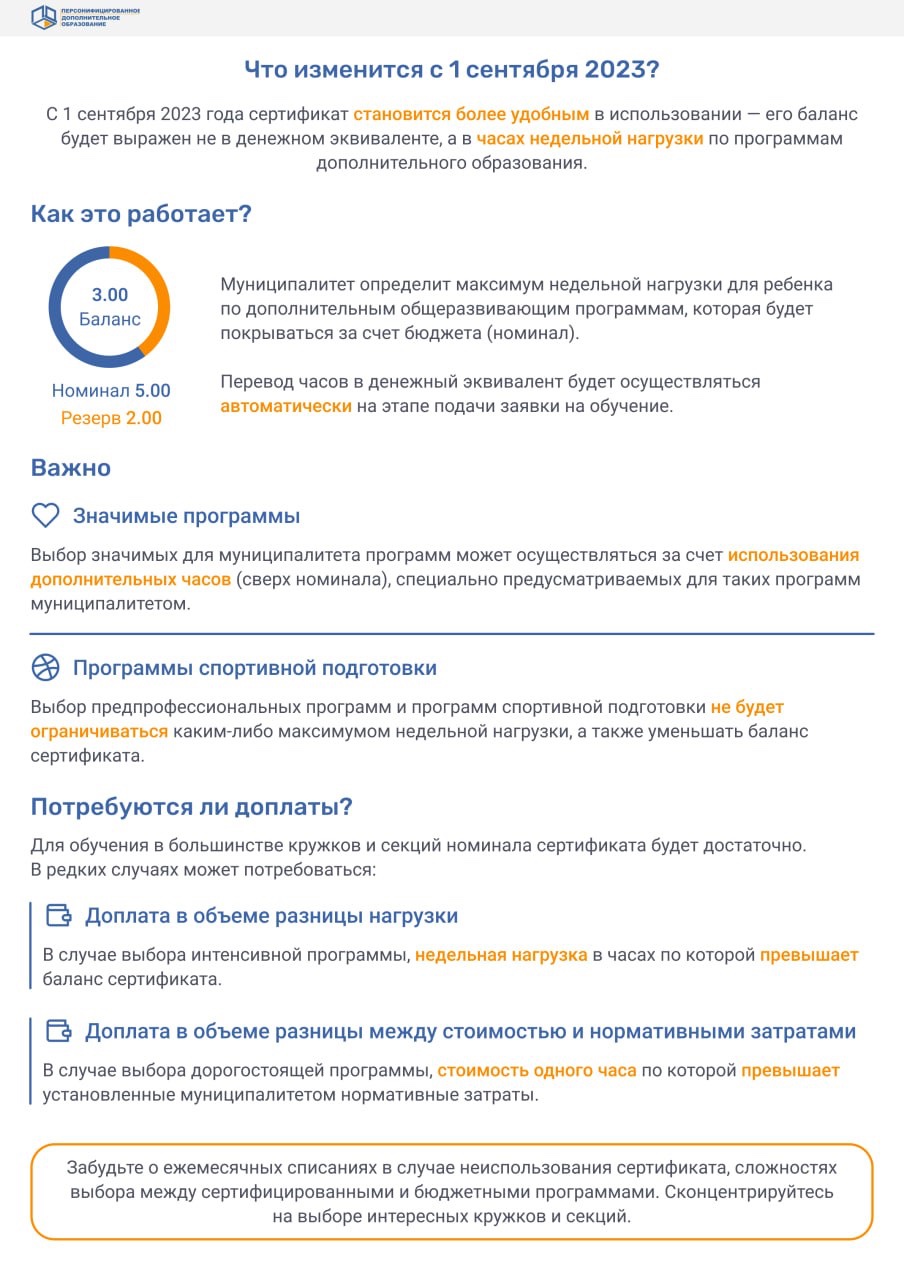 Муниципалитет определит максимум недельной нагрузки (в часах) для ребенка по дополнительным общеразвивающим программам, которая покрывается средствами бюджета (номинал).Перевод часов в денежный эквивалент будет осуществляться автоматически на этапе подачи заявки на обучение (по сертифицированным программам) в соответствии с установленными муниципалитетом нормативными затратами.